重庆第二师范学院《中华传统教育经典（选读）》网络选修课网上选课学习操作流程课程QQ群：723683787（请所有同学必须“以专业+姓名”申请加入）登录网站：http://www.cqooc.com/本科课搜索栏输入“中华传统教育经典（选读）”图1；点击搜索，如：图2。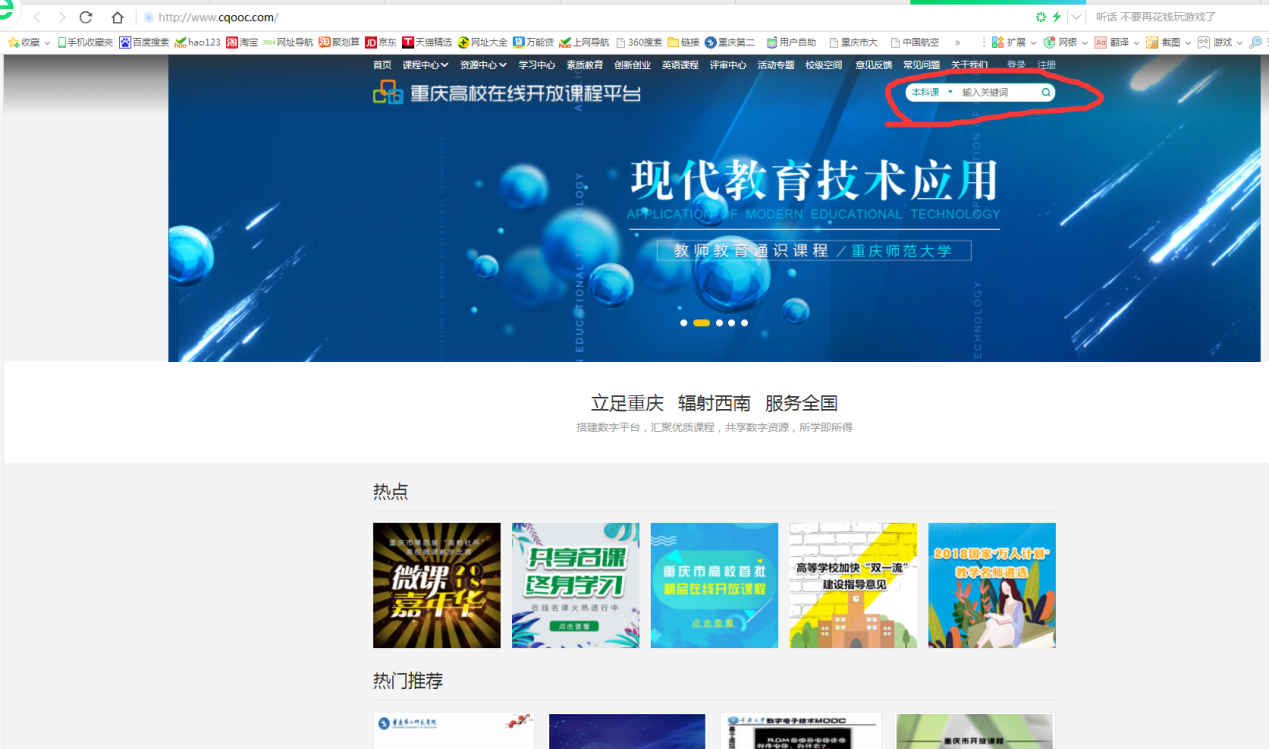 图1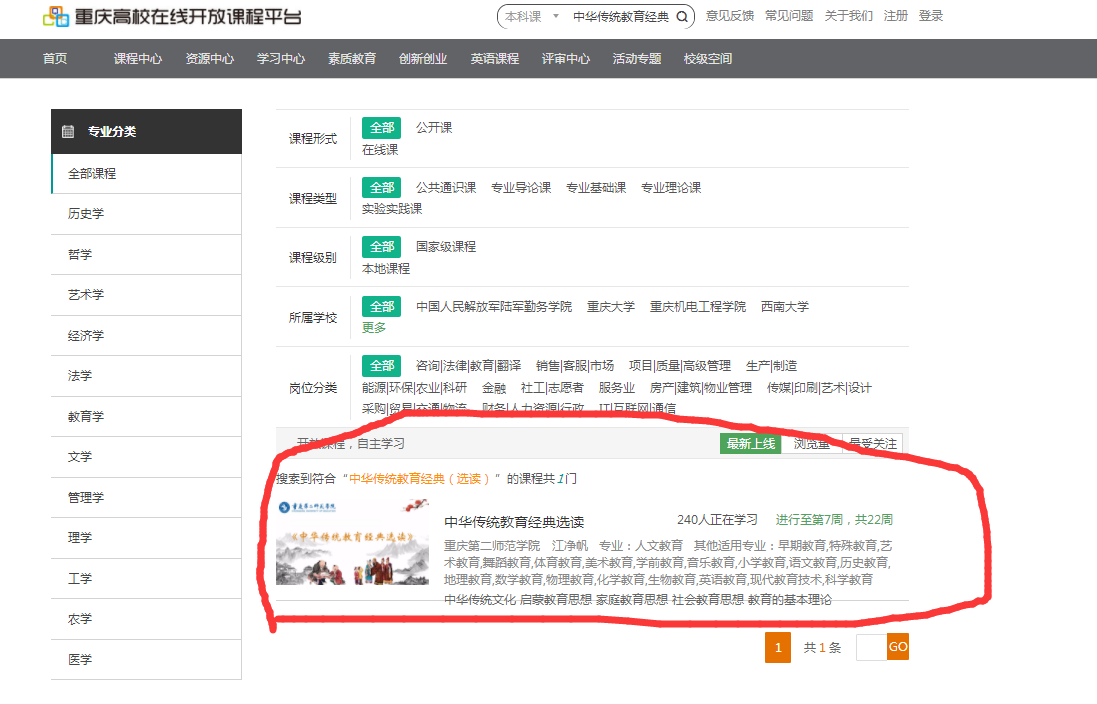 图2单击选取课程“中华传统教育经典（选读）”，进入课程，如图3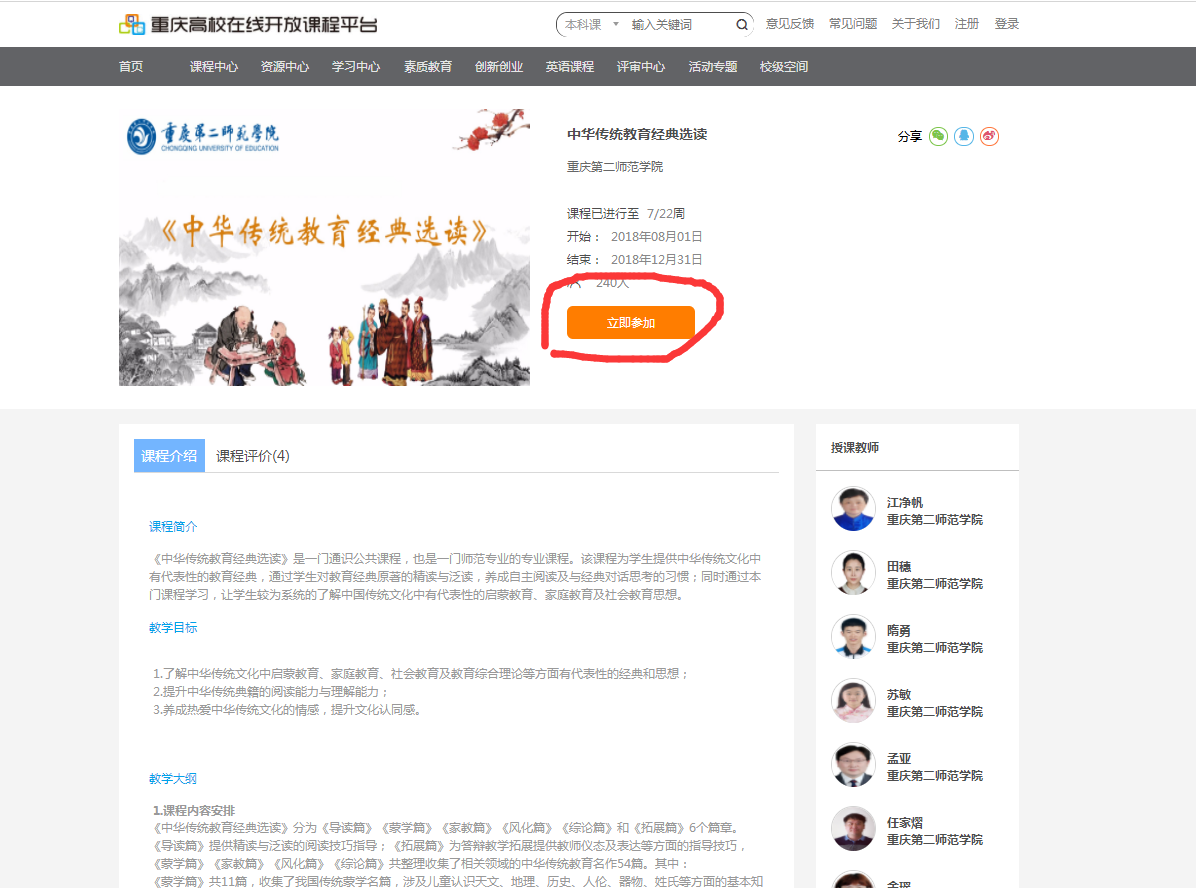 图3点击“立即参加”，进入登录界面后，输入账号：“学号”和密码：“123456”登录（图4），点击“立即参加”（图5），进入课程学习（图6），学习内容如图7。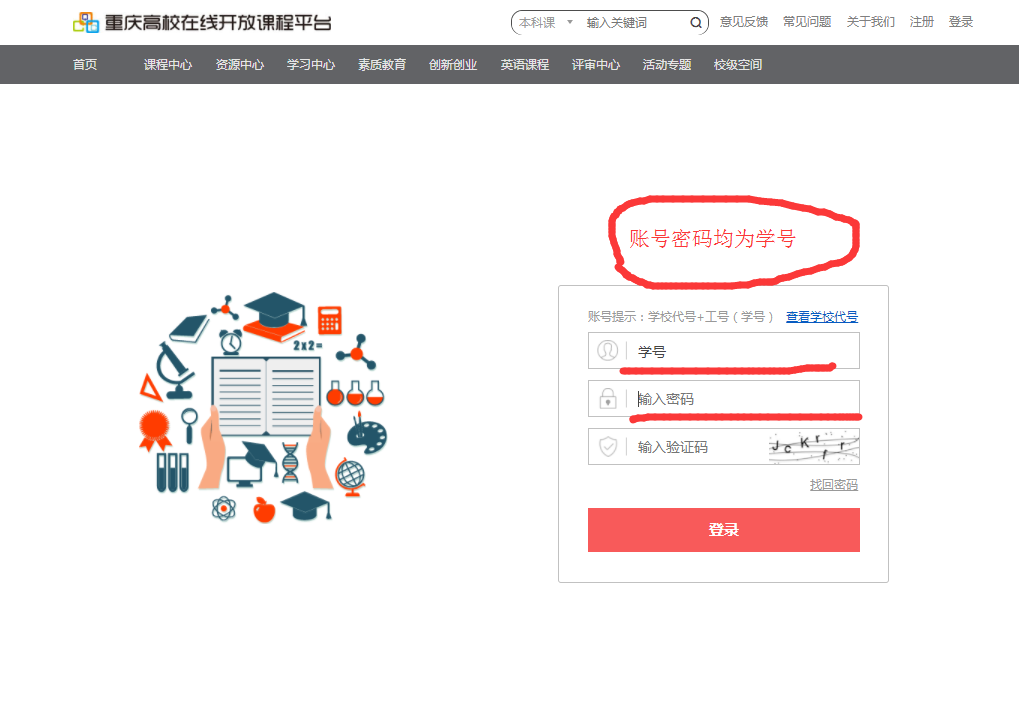 图4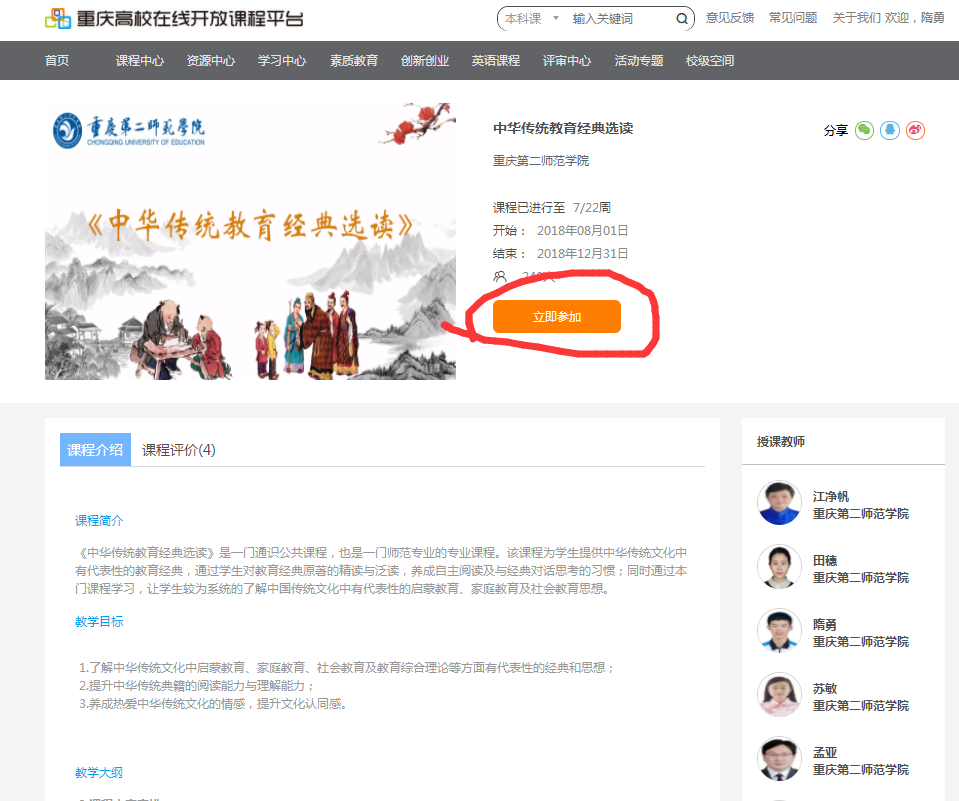 图5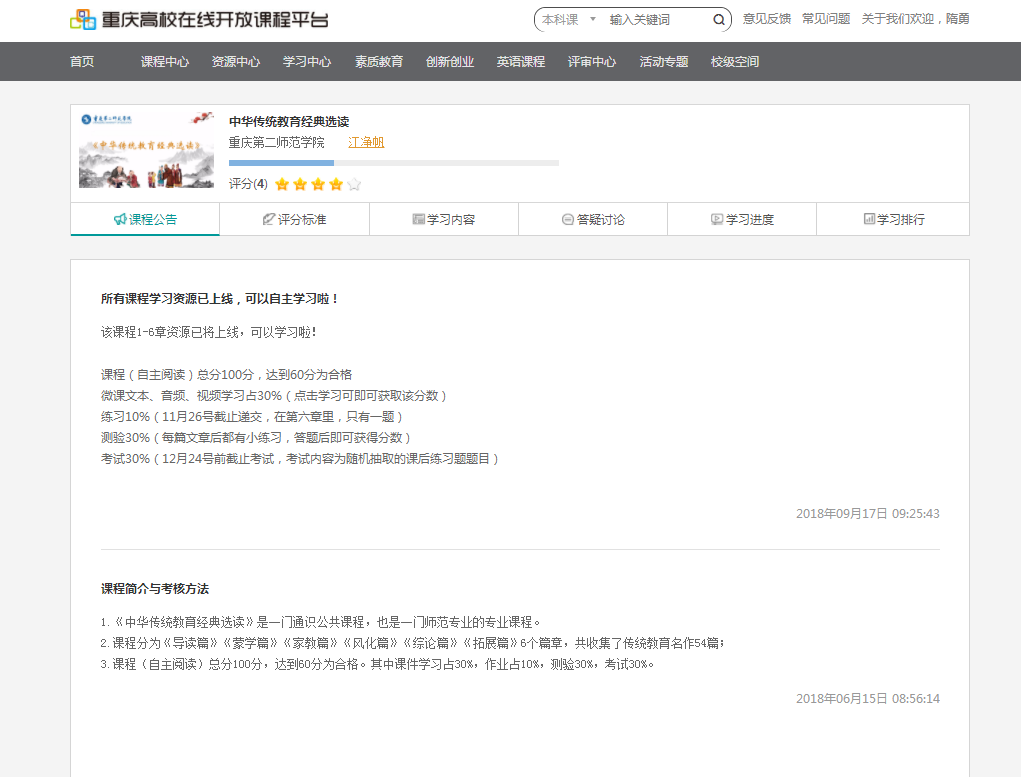 图6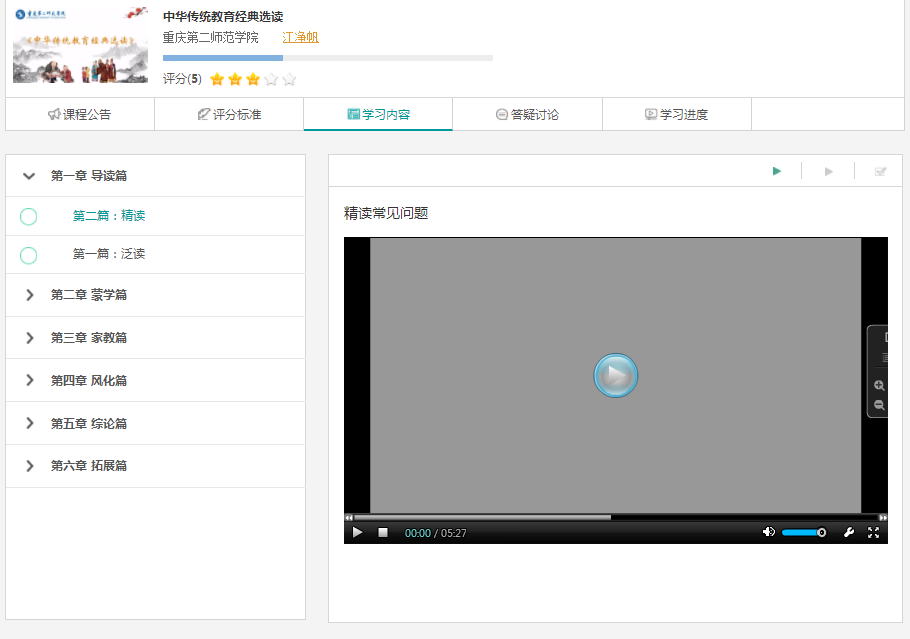 图7